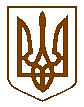 Баришівська селищна рада                                                                                                                                Броварського районуКиївської областіVIII скликанняР І Ш Е Н Н Я28.01.2022                                                                                     № 1026-19-08Про надання дозволу на списання комп’ютерної техніки         Керуючись  ст.ст. 26,60 Закону України «Про місцеве самоврядування в Україні», на виконання положень Бюджетного  кодексу України, Закону України «Про бухгалтерський облiк та фiнансову звiтнiсть в Україні», відповідно до  затверджених типових форм з обліку та списання основних засобів суб’єктами державного сектору та порядку їх списання ,   спільного наказу Державного казначейства України та Міністерства економіки  України від  10  серпня 2001 року N 142/181 "Про затвердження Типової інструкції про порядок списання матеріальних  цінностей  з балансу бюджетних установ",  зареєстрованої в Міністерстві юстиції України  5  вересня  2001  року  за                           N787/5978,  розглянувши подання старости Морозівського старостинського округу Юрія КІРЄЄВА від 22.12.2021 №67,68,69 щодо списання техніки, що знаходиться в користуванні спеціалістів Морозівського старостинського округу, враховуючи акти обстеження  технічного стану  техніки наданого ФОП Ярмак О.І. від  21.12..2021 щодо її несправності та неможливої подальшої експлуатації та відновлення, селищна рада в и р і ш и л а:Надати дозвіл на списання основних засобів з балансу виконавчого комітету селищної ради , а саме:комп’ютера(системний блок клавіатура, мишка), інвентарний номер 101480001, первісною вартістю 4936,00 грн., залишковою вартістю 1976,80, придбаного в 2014 році ;телефакса, інвентарний номер 101460002, первісною вартістю 900,00 грн., залишковою вартістю 180,00, придбаного в 2012 році ;системного блоку PENTIUM, інвентарний номер 101480015, первісною вартістю 10000,00 грн., залишковою вартістю 6916,71, придбаного в 2017 році ;Відділу  бухгалтерського обліку та консолідованої звітності апарату виконавчого комітету Баришівської селищної ради (нач.відділу Тур Н.В.):- організувати роботу щодо здачі списаних основних засобів установі, на яку покладено збір такої сировини-   провести списання основних засобів, які  знаходиться на балансі виконавчого комітету Баришівської селищної  ради згідно чинного законодавства;-  непридатні матеріали, оприбуткувати як вторинну сировину;     - кошти, отримані від списання основних засобів направити на придбання нових основних засобів або на відновлення основних засобів, які обліковуються на балансі установи;- в двохмісячний термін проінформувати селищну раду  про списання та використання коштів від списання основних засобів . 3. Контроль за виконанням рішення покласти  на постійну комісію селищної ради з питань законності і правопорядку, комунальної власності, транспорту та зв’язку.Секретар селищної ради                                                                     Надія СЛУХАЙ